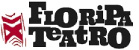 24º Festival Isnard AzevedoObservações:Os inscritos se comprometem a participar na apresentação pública da Performance “Máscaras”  no dia 27 de setembro de 2019, às 19 horas.Esta ficha, devidamente preenchida, deverá ser enviada para o e-mail teatroubro@pmf.sc.gov.br  até 1º de setembro de 2019. A oficina tem 15 vagas e a confirmação de seleção dos alunos para a oficina se dará através do e-mail indicado nesta ficha de inscrição.Ficha de Inscrição - Ação FormativaFicha de Inscrição - Ação FormativaFicha de Inscrição - Ação FormativaOficina “A Máscara e o Jogo do Ator”Oficina “A Máscara e o Jogo do Ator”Oficina “A Máscara e o Jogo do Ator”LocalTeatro da UBRO – Escararia Pedro Soares, nº 15, Centro, Florianópolis/SCTeatro da UBRO – Escararia Pedro Soares, nº 15, Centro, Florianópolis/SCData / Horáriode   26 de setembro de 2019Horário: das 9 às 12hMinistrantePedro Ilgenfritz – Auckland / Nova Zelândia Pedro Ilgenfritz – Auckland / Nova Zelândia Conteúdo ProgramáticoEsta oficina e uma jornada através do universo do treinamento do ator e do teatro de máscaras ministrada pelo ator, professor, diretor e pesquisador brasileiro radicado na Nova Zelândia, Pedro Ilgenfritz. Este workshop irá possibilitar, durante trinta horas, o estudo prático das técnicas da máscara neutra, larval, máscara expressiva, meia máscara e da máscara Balinesa. Ao final da Oficina será realizada apresentação de cenas curtas resultantes de improvisações criadas pelos alunos durante o workshop. A performance será pública e terá caráter de demonstração das habilidades obtidas durante a oficina. Após o término da apresentação haverá um debate sobre o trabalho apresentado e a técnica da máscara.Esta oficina e uma jornada através do universo do treinamento do ator e do teatro de máscaras ministrada pelo ator, professor, diretor e pesquisador brasileiro radicado na Nova Zelândia, Pedro Ilgenfritz. Este workshop irá possibilitar, durante trinta horas, o estudo prático das técnicas da máscara neutra, larval, máscara expressiva, meia máscara e da máscara Balinesa. Ao final da Oficina será realizada apresentação de cenas curtas resultantes de improvisações criadas pelos alunos durante o workshop. A performance será pública e terá caráter de demonstração das habilidades obtidas durante a oficina. Após o término da apresentação haverá um debate sobre o trabalho apresentado e a técnica da máscara.Nome Civil Aluno(a) (para certificado)Contato Telefônico E-mail Breve Currículo 